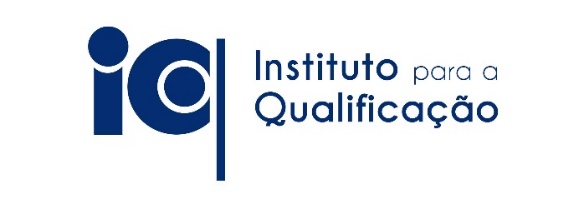 OFERTA FORMATIVA 2022/2023TÉCNICO/A DE ELETRÓNICA, AUTOMAÇÃO E COMANDOModalidade de Formação: Curso ProfissionalLocal de Formação: Escola Profissional Dr. Francisco FernandesCertificação: Escolar e Profissional (12º Ano de Escolaridade - Nível 4)Horário: LaboralData de Início: Setembro 2022Duração: 3 anosIdade: Entre os 15 e os 23 anosHabilitação Escolar (à entrada): 9º Ano de Escolaridade e /ou frequencia do Ensino Secundário, ou titulares de habilitação equivalente.Saída Profissional: É o/a profissional qualificado/a apto/a a efetuar a instalação, manutenção e reparação de equipamentos elétricos/eletrónicos, eletromecânicos e de automação e comando, assegurando a otimização do seu funcionamento, respeitando as normas de segurança de pessoas e equipamentos.Carga horária para os 3 anos letivos:Componente de Formação Sociocultural - Português – 320H- Língua Estrangeira I, II ou III – 220H                                                   - Área de Integração – 220H                                                                             - Tecnologias da Informação e Comunicação – 100H                                    - Educação Física - 140Componente de Formação Científica - Física e Química – 200H- Matemática – 300HComponente de Formação TecnológicaUFCD’s(1) (Corrente - contínua e alternada; Circuitos - lógicos, combinatórios e sequenciais - assíncronos; Programação; Instalações elétricas; Transformadores; Domótica; Robótica; Autómatos programáveis; Produção de um equipamento eletromecânico; etc.) – 1200HFormação em Contexto de Trabalho: 600hEducação Moral e Religiosa: 81hTotal: 3300HPara mais informações, por favor contacte:Telefone: (+351) 291701090/ (+351) 963 591 287Linha Verde: 800 201 913E-mail: geral.iq@edu.madeira.gov.pt